中山市生产经营单位主要负责人安全培训 (继续教育)报名须知一、报名条件凡持有《中山市生产经营单位主要负责人安全培训合格证书》，并且证书在有效期满前30日内人员可报名参加培训。二、申报材料1.身份证（港、澳、台及外籍人士来往内地通行证或者工作签证）复印件２份；2.中山市生产经营单位主要负责人安全培训申请表(继续教育)》2份；3、红底半寸照片4张32*22直角（不收军警制服、纸质数码相）；4、证书原件及复印件２份。原证书复印件式样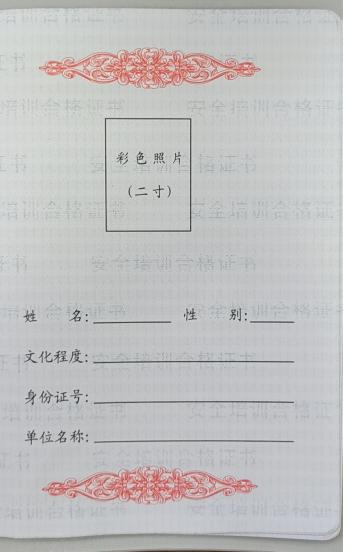 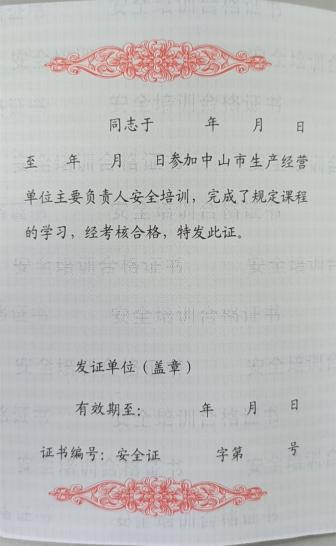 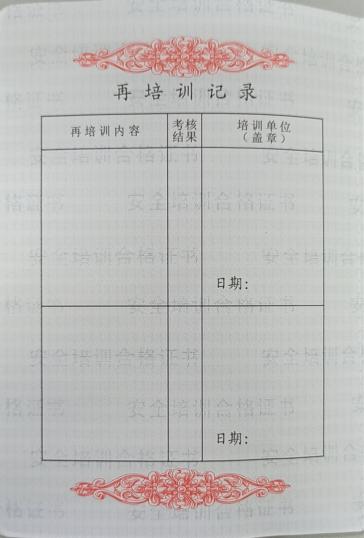 ※如有变更单位或职务请附加变更单位或变更职位证明相关表格可在中山市技师学院网下载：http://www.zsjx.cn/培训鉴定栏目/表格下载。三、培训收费及培训课时注：1.缴费方式采用刷卡缴费（信用或储蓄卡）或单位转帐。2.如无特别声明，本单位开具增值税普通发票。3.如需开具增值税专用发票的，请提供单位名称、纳税人识别号、单位地址、开户行及账号、电话号码。4. 如非学校方原因导致误收、多收的，缴费成功后不再办理退费（因政策调整除外）。 四、报名地点1.中山市技师学院东校区（东区兴文路72号)，培训中心报名领证处。电话：883120522.中山市技师学院北校区（黄圃镇横石路），培训中心报名领证处。电话：23506323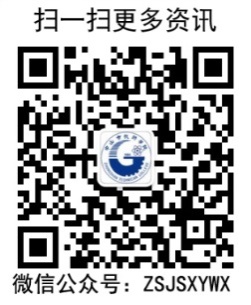 序  号项  目培训费（元）考核费（元）培训课时1企业负责人200不收费12课时